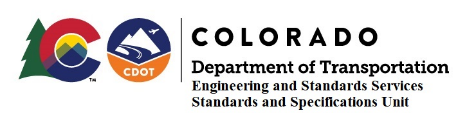 MEMORANDUMDATE:            January 27, 2020 TO:                 All Holders of Standard Special ProvisionsFROM:           Shawn Yu, Standards and Specifications Unit ManagerSUBJECT:     Revision of Section 109 - Asphalt Cement Cost Adjustment (Asphalt CementPaid Separately)Effective this date, our unit is issuing a new standard special provision, Revision of Section 109 - Asphalt Cement Cost Adjustment (Asphalt Cement Paid Separately), which is 2 pages long.Please use this standard special provision in all projects having pay item 411 Asphalt Cement.  This specification requires a Force Account item.This revision was needed to allow the contractor to opt in or opt out of the Asphalt Cement Cost Adjustment Specification, as well as changing the Asphalt Specific Index to the Poten & Partners Asphalt and Argus Americas Asphalt weekly reports.  This tracks more accurately the regional asphalt prices used by CDOT for the (now) +, - 10% changes in oil prices.  The changes to the specification was a joint effort of CDOT and the Asphalt Industry, and approved by the Materials Advisory Committee in November 2019.Please use this provision on all projects, beginning with projects advertised on or after February 6, 2020.  You are free to use this standard special provision in projects advertised before this date.For those of you who keep a book of Standard Special Provisions, please include this specification in your book.  For your convenience, you can find this in one place on our Construction Specifications web page:  https://www.codot.gov/business/designsupport/cdot-construction-specifications/2019-construction-specifications/rev-ssp/rev-sec100-ssp/109accaacps.docx/viewYou may also visit the hyperlink, “Recently Issued Special Provisions”.Also, here is the link to the new Asphalt Cement Cost Adjustment with Poten & Partners and Argus Americas prices website.If you have any questions or comments, please contact this office.2829 W. Howard Pl., 3rd floor,  Denver, CO 80204  P 303.757.9474 F 303.757.9820   www.codot.gov |  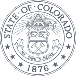 